Администрация Шеломковского сельсовета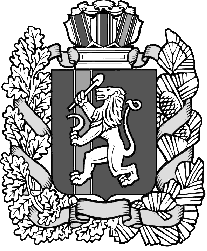 Дзержинского района Красноярского краяПОСТАНОВЛЕНИЕс. Шеломки18.12.2017 									    №58 -пО внесении изменений в Постановление  администрации Шеломковского сельсовета №58-п от 10.11.2015 года «Об утверждении Положения об оплате труда работников органов местного самоуправления Шеломковского сельсовета, не являющихся лицами, замещающими муниципальные должности и должности муниципальной службы».В соответствии со статьей 144 Трудового кодекса Российской Федерации, статьей 86 Бюджетного кодекса Российской Федерации, статьей 53 Федерального закона от 06.10.2003 № 131-ФЗ «Об общих принципах организации местного самоуправления в Российской Федерации», руководствуясь ст. 13-16 Устава Шеломковского сельсовета ПОСТАНОВЛЯЮ:Приложение 1  Положения об оплате труда работников органов местного самоуправления Шеломковского сельсовета, не являющихся лицами, замещающими муниципальные должности и должности муниципальной службы» изложить в следующей редакции: Размеры окладов заработной платы работников, осуществляющих профессиональную деятельность по профессиям рабочих, устанавливаются в соответствии с ПКГ, утвержденных приказом Министерства здравоохранения и социального развития Российской Федерации от 29.05.2008 № 248н «Об утверждении профессиональных квалификационных групп общеотраслевых профессий рабочих»:Постановление администрации Шеломковского сельсовета №54-п от 20.12.2016 года считать утратившим силу.Контроль за исполнением настоящего постановления оставляю за собой.Настоящее постановление вступает в силу с 01.01.2018 года и подлежит официальному опубликованию.Глава администрации сельсовета					С.В.ШестопаловКвалификационные уровниРазмер оклада (должностного оклада), ставки заработной платы, руб.Профессиональная квалификационная группа «Общеотраслевые профессии рабочих первого уровня»Профессиональная квалификационная группа «Общеотраслевые профессии рабочих первого уровня»1 квалификационный уровеньНаименование должностей ( техничка)2552,001 квалификационный уровеньНаименование должностей (истопник)2552,00Профессиональная квалификационная группа «Общеотраслевые профессии рабочих второго уровня»Профессиональная квалификационная группа «Общеотраслевые профессии рабочих второго уровня»1 квалификационный уровеньНаименование должностей (водитель автомобиля)2971,001 квалификационный уровеньНаименование должностей (водитель пож.автомобиля)2971,00